Publicado en  el 25/03/2014 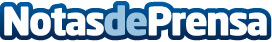 Honda entrega un CR-V al piloto del Dakar Joan BarredaDatos de contacto:Honda MotorsNota de prensa publicada en: https://www.notasdeprensa.es/honda-entrega-un-cr-v-al-piloto-del-dakar-joan_1 Categorias: Automovilismo Industria Automotriz http://www.notasdeprensa.es